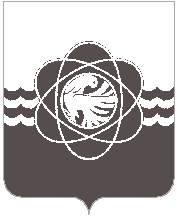 П О С Т А Н О В Л Е Н И ЕОт 31.01.2017 г. № 87В целях реализации Постановления Правительства Российской Федерации от 24.03.1997г.№ 334 «О порядке сбора и обмена в Российской Федерации информацией в области защиты населения и территорий от чрезвычайных ситуаций природного и техногенного характера», Приказа Министра Российской Федерации по делам гражданской обороны, чрезвычайным ситуациям и ликвидации последствий стихийных бедствий от 07.07.1997г.№ 382 «О введении в действие Инструкции о сроках иформах представления информации в области защиты населения и территорий от чрезвычайных ситуаций природного и техногенного характера» и во исполнение постановления Администрации Смоленской области от 10.03.2009г. № 117 «О порядке сбора и обмена информацией в области защиты населения и территорий от чрезвычайных ситуаций природного и техногенного характера на территории Смоленской области», а также в целях организации сбора и своевременного представления информации о чрезвычайных ситуациях природного и техногенногохарактера,Администрация муниципального образования «город Десногорск» Смоленской области постановляет: Утвердить:Прилагаемый порядок сбора и обмена информацией в области защиты населения и территорий от чрезвычайных ситуаций природного и техногенного характера на территории муниципального образования «город Десногорск» Смоленской области;Прилагаемую Инструкцию о составе, критериях, формах, порядке и сроках представления информации в области защиты населения и территорий от чрезвычайных ситуаций природного и техногенного характера на территории муниципального образования «город Десногорск» Смоленской области.2. Возложить на муниципальное казенное учреждение «Управление по делам гражданской обороны и чрезвычайным ситуациям»муниципального образования «город Десногорск» Смоленской области (далее – Управление по делам ГО и ЧС) (И.Н.Медведев) обязанности по организации сбора и обмена информацией в области защиты населения и территорий от чрезвычайных ситуаций природного и техногенного характера на территории муниципального образования «город Десногорск» Смоленской области через единую дежурно-диспетчерскую службу муниципального образования «город Десногорск» Смоленской области (далее – ЕДДС МО) и дежурно-диспетчерские службы объектов экономики (далее – ДДС).3. Рекомендовать руководителям организаций, потенциально-опасных объектов, входящих в состав муниципального звена Смоленской областной подсистемы единой государственной системы предупреждения и ликвидации чрезвычайных ситуаций (далее – муниципальное звено Смоленской областной подсистемы РСЧС) обеспечивать представление информации о чрезвычайных ситуациях природного и техногенного характера на территории муниципального образования «город Десногорск» Смоленской области в ЕДДС МО в соответствии с Порядком сбора и обмена информацией в области защиты населения и территорий от чрезвычайных ситуаций природного и техногенного характера на территории муниципального образования «город Десногорск» Смоленской области.4. Признать утратившим силу постановление Главы администрации муниципального образования «г. Десногорск» Смоленской области от 19.06.2006г. № 368 «О порядке сбора и обмена информацией в области защиты населения и территории муниципального образования «г. Десногорск» Смоленской области от чрезвычайных ситуаций природного и техногенного характера».5. Контроль за исполнением настоящего постановления оставляю за собой.Глава муниципального образования«город Десногорск» Смоленской области                                                              В.В. Седунков

			О порядке сбора и обмена информацией в области защиты населения и территорий от чрезвычайных ситуаций природного и техногенного характера на территории муниципального образования «город Десногорск» Смоленской области